Bolagisering av skärgårdstrafiken, tillägg till kapitelmotiveringenI flera budgeter har det beslutats om trafikavdelningens organisation med uppdelning i beställare och utförare. I landskapsregeringens budgetförslag på sid 197 beskrivs målen för arbetet vid trafikbyrån och produktionsbyrån. Det som saknas är förslag om bolagiseringen av utförar verksamheter som vägunderhållet och sjötrafiken. Bolagiseringen är av stor betydelse för att skapa en tydlig skiljelinje mellan politiker och verkställigheten.Med anledning av det ovanstående föreslår viatt ett tillägg införs under motiveringen till kapitel 48.01 Trafikavdelningen. Allmän förvaltning med följande lydelse: ”Arbetet med bolagisering av utförarverksamheten av skärgårdstrafiken verkställs i skyndsam ordning.”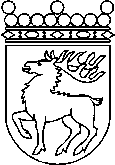 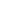 Ålands lagtingBUDGETMOTION nr 13/2012-2013BUDGETMOTION nr 13/2012-2013Lagtingsledamot DatumTorsten Sundblom m.fl.2012-11-15Till Ålands lagtingTill Ålands lagtingTill Ålands lagtingTill Ålands lagtingTill Ålands lagtingMariehamn den 15 november 2012Mariehamn den 15 november 2012Torsten SundblomGunnar JanssonKatrin SjögrenMats PerämaaViveka ErikssonTony Asumaa